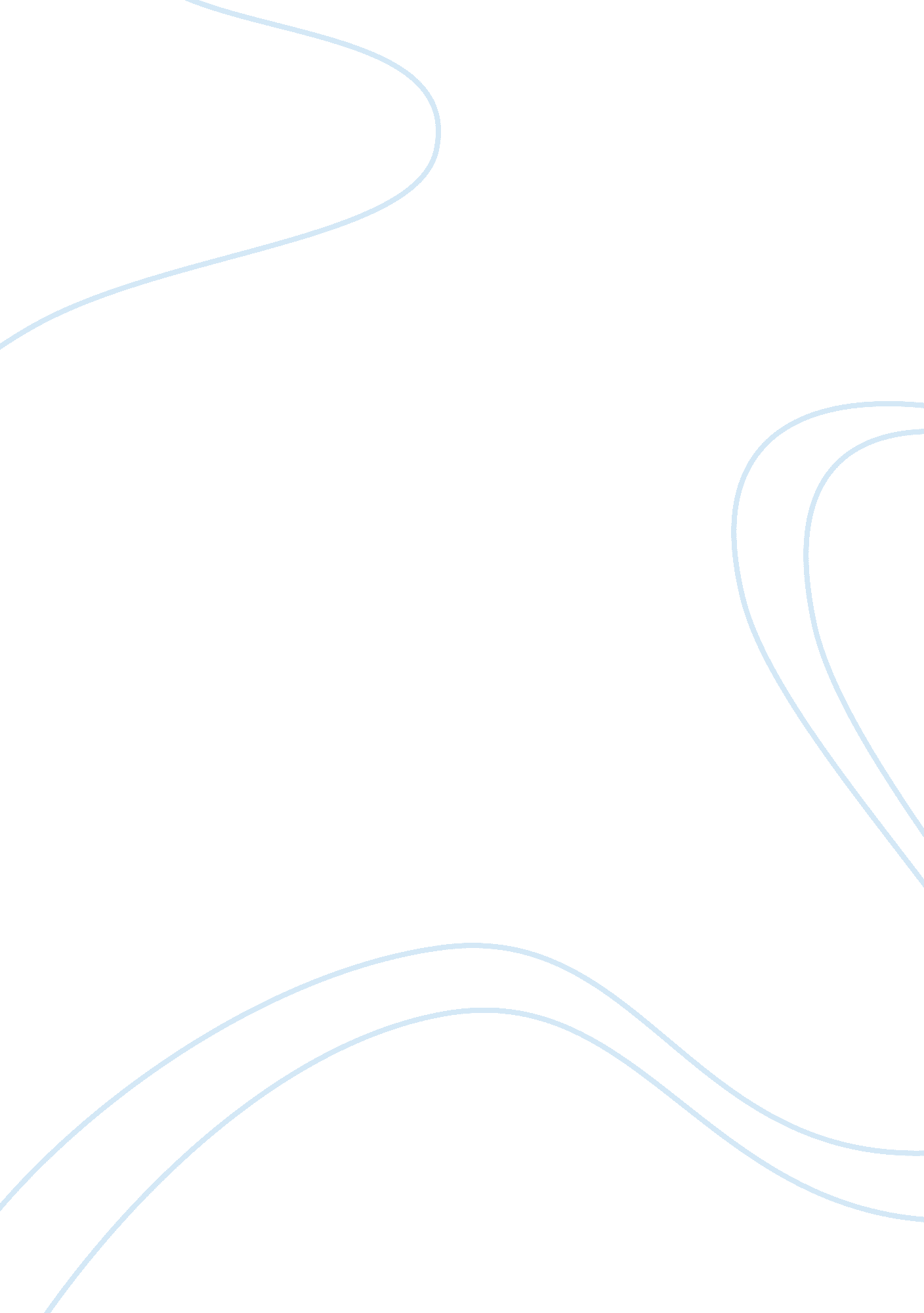 Respond to questionsScience, Social Science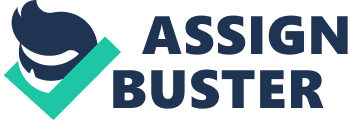 I think utilitarian such as John Stuart Mill would put pressure on the government to make decision on what models wesee rather than leaving this judgment to the society. The government has the power and machinery to regulate the media and fashion industry. This is through putting up policies that would prohibit the use of model with a specific weight. This is important in stopping the increased use of models with low body mass index. 
We can communicate our opposition to the promotion of beauty as the only one type, i. e. thin, through contacting the ministry mandated with the preservation of our culture. Furthermore, social media has become another platform which can be used to influence people against acknowledging thin models being used in fashion shows or adverts. However, being thin should not be deemed as unhealthy. Nevertheless, this campaign should be directed towards those using drugs or skipping meals in order to be thin. Such people should be banned from participating in adverts or fashion shows in the country. Therefore, all people who want to participate in these shows should have a record of their weight reviewed and an approval from a physician. 
Responses 
Essay 1 
The current challenges that the world is facing such as global warming exist because there has been no strict regulations on the industries. Therefore, leaving the decision on the use of sustainable materials to designers is a major risk to the existence of the future generation. 
This essay is well formatted and the grammar used is up to standards. However, there are few typological errors but they do not affect the flow of the essay. 
Should we leave sustainable development to the future generation? 
Essay 2 
The student has argued logically on the need for the current generation to protect the scarce resources and an already strained environment. The essay is clear with only minor grammatical issues. However, the essay can be used in major arguments that are related to design. 
What are the immediate actions that designers need to take in order to reverse the previous mistakes? 